Vyjadřování názoru_cvičeníJazykové prostředky Myslím si, že …Domnívám se, že …Mám dojem, že …Osobně se mi zdá, že …Podle mě …Podle mého názoru …Z mého hlediska …Pokud se mě týká …Co se mě týče …Pro nebo proti? Pomocí výše uvedených jazykových prostředků vyjádřete svůj názor. Právní plnoletost ve 21 letech místo v 18 letechSvatba a rodina pro třicítceSpolečný život „bez papíru“Celkem 70% obyvatelstva s vysokoškolským vzdělánímHypotéka místo podnájmuKompenzační strategie_cvičeníJazykové prostředkyHledání vhodného výrazu/oprava/upřesněníNebo by se dalo lépe říciČi spíšeNebo lépe řečenoJinými slovyJinak řečenoPřesnějiTo znamená, že Doplňte vhodné výrazy.Příklad: Na otázku dospělosti měli před dvaceti lety tehdejší dvacátníci, či spíše/přesněji většina tehdejších dvacátníků jasnou odpověď. Po škole dnes na mladé absolventy automaticky nečeká ani svatba, ani dítě, …………………… mají mnohem větší svobodu, než generace před nimi. Psycholog Jeffrey Arnett z Newyorské,  ……………………….. Michiganské univerzity uložil jednoduchý úkol.České ženy vstupují do manželství kolem třicítky, ……………………. těsně před ní. Jeffrey Arnett mluví o „emerging adulthood“,  …………………………….“vynořující se dospělosti“.Tuto myšlenku poprvé oficiálně uvedla do světa kniha Emerging Adulthood na začátku tisíciletí,  ……………………………… v roce 2004.Téměř tři čtvrtiny,  ……………………………… více než 70% dotázaných Američanů označilo tuto fázi za stresující. V eseji často používáme vztažné věty.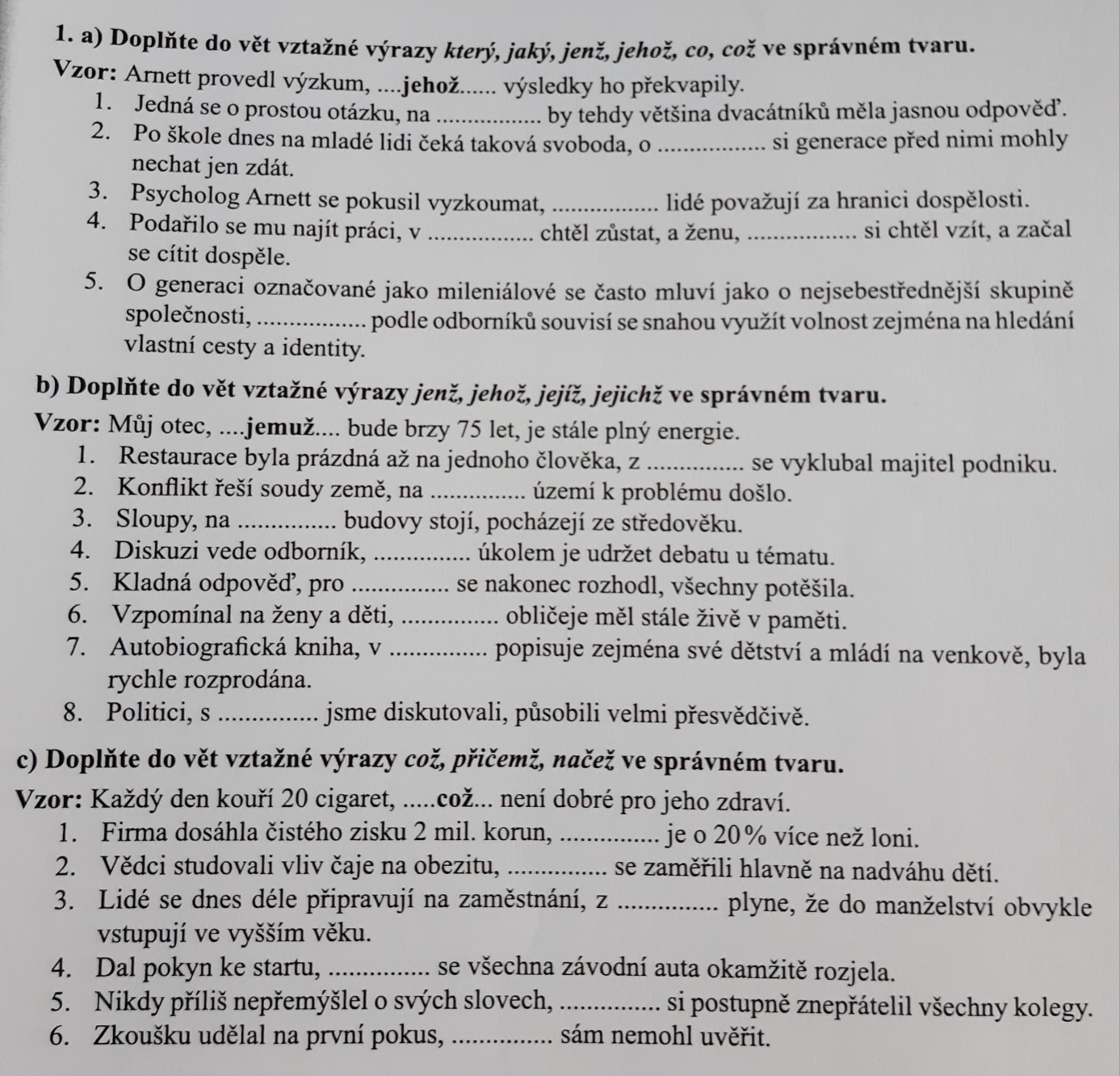 